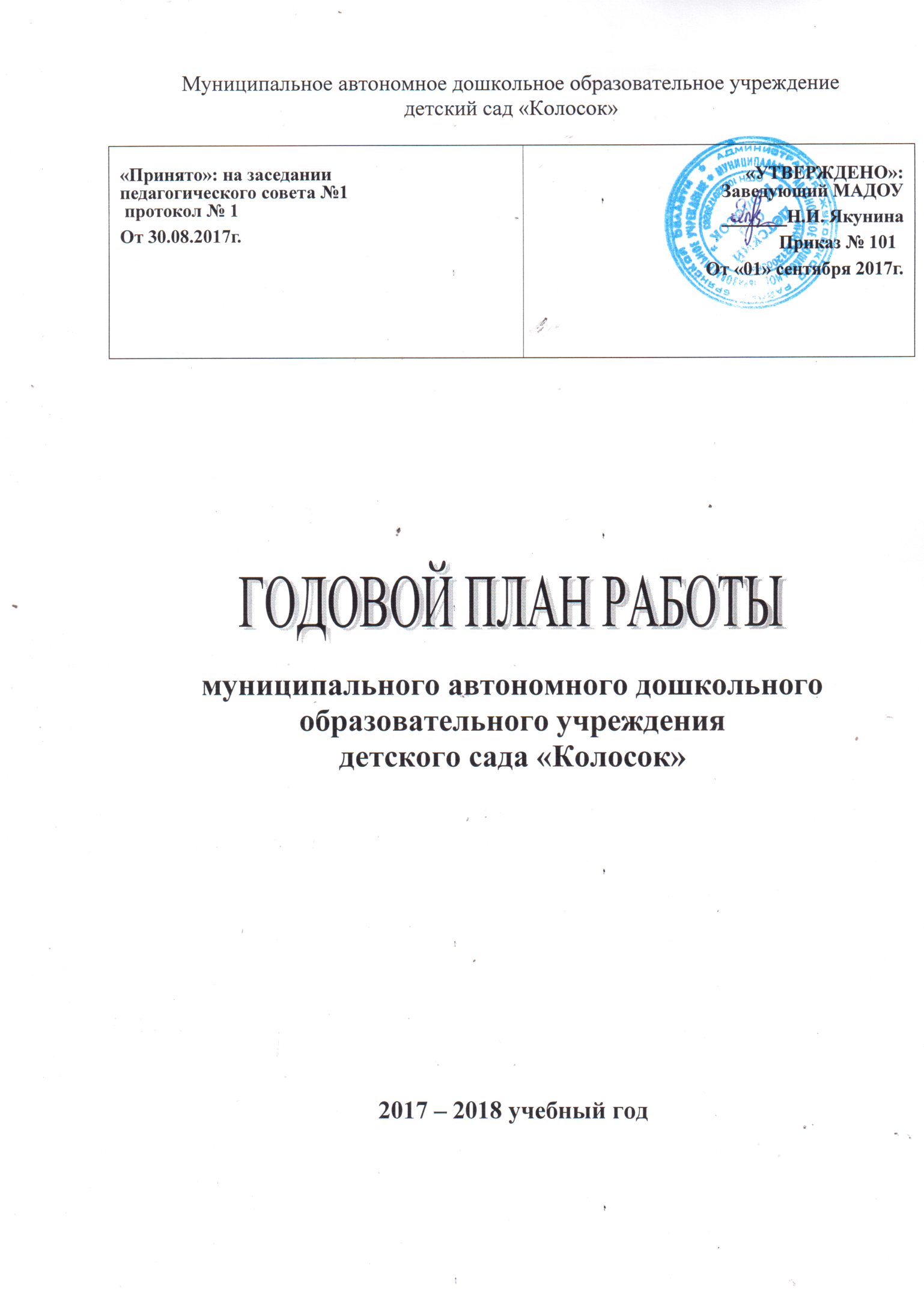 СОДЕРЖАНИЕ1. Общие сведения о МАДОУ детском саде «Колосок»……….….…….стр.31.1. Цели и задачи МАДОУ детского сада «Колосок» ……………….………стр.52. Организация воспитательно-образовательного процесса…………………….………..стр.62.1.Физкультурно-оздоровительная работа…………………………………………….………стр.93. Характеристика контингента воспитанников и родителей     (законных представителей) …………………………………………….………………….стр.12  4. Кадровое обеспечение образовательного процесса……………………………….…….стр.145. Библиотечно-информационное обеспечение……………………………………….……стр.176. Материально-техническое обеспечение образовательного процесса……………..….стр.187. Ведущие задачи работы МАДОУ детского сада «Колосок»     на 2017-2018 учебный год ……………………………………………………………….. стр.208. Система мероприятий по реализации задач работы МАДОУ детского сада «Колосок» на 2017- 2018 учебный год………………………….……………… стр.211.Общие сведения о  МАДОУ детский сад «Колосок»    Учреждение в своей деятельности руководствуется нормативными документами: - Законом РФ «Об образовании в Российской Федерации»;  - Указами и распоряжениями Президента РФ;- Приказами и распоряжениями департамента образования и науки Брянской области;- Уставом;- Локальными актами; -  Федеральным государственным образовательным стандартом дошкольного образования;  - Санитарно- эпидемиологическими требованиями к устройству, содержанию и организации режима работы дошкольных образовательных организаций. СанПиН 2.4.1.3049-13.МАДОУ детский сад «Колосок» функционирует с 01.09.1982 года как учреждение образовательного типа, реализующее общеобразовательные программы дошкольного образования.   Учреждение осуществляет образовательную деятельность, целью которой является обеспечение всестороннего (физического, социально – коммуникативного, познавательного, художественно – эстетического, речевого) развития детей дошкольного возраста в соответствии с федеральным государственным образовательным стандартом дошкольного образования.В  МАДОУ детский сад «Колосок» функционирует 3 разновозрастных группы: -первая и вторая группа раннего возраста  -от 1 до 3 лет);  -младшая, средняя группа (от 3 до 5 лет); - старшая, подготовительная группа (от 5до 8лет).	Содержание деятельности педагогического коллектива построено на основе принципов возрастной психологии и дошкольной педагогики:- принципу смыслового отношения к миру;- принципу адаптивности;- принципу необходимости и достаточности;- принципу психологической комфортности;- принципу интеграции образовательных областей в соответствии с возрастными возможностями и особенностями воспитанников, спецификой и возможностями образовательных областей;- принципу креативности;- принципу единства аффективных (эмоциональных) и интеллектуальных процессов- принципу учета регионального компонента.Цели и задачи МАДОУ детский сад «Колосок»Педагогический коллектив МАДОУ детский сад «Колосок» направляет свою работу на разностороннее развитие детей в возрасте от 2 месяцев до 8 лет с учетом их возрастных и индивидуальных особенностей, на сохранение и укрепление здоровья детей дошкольного возраста, социальную успешность, достижение воспитанниками готовности к школе, осуществляет свою педагогическую деятельность по направлениям развития дошкольников:- социально - коммуникативному; - познавательному;- речевому;- художественно - эстетическому;- физическому. Образовательный процесс  обеспечивает развитие личности детей дошкольного возраста в различных видах общения и деятельности и направлен на решение следующих задач:1) охраны и укрепления физического и психического здоровья воспитанников, их эмоционального благополучия;2) обеспечения равных возможностей для полноценного развития каждого ребенка в период дошкольного;3) обеспечения преемственности целей, задач и содержания образования, реализуемых в рамках образовательных программ различных уровней;4) создания благоприятных условий развития воспитанников в соответствии с их возрастными и индивидуальными особенностями и склонностями, развития способностей и творческого потенциала каждого ребенка как субъекта отношений с самим собой, другими детьми, взрослыми и миром;5) объединения обучения и воспитания в целостный образовательный процесс на основе духовно-нравственных и социокультурных ценностей и принятых в обществе правил и норм поведения в интересах человека, семьи, общества;6) формирования общей культуры личности воспитанников, в том числе ценностей здорового образа жизни, развития их социальных, нравственных, эстетических, интеллектуальных, физических качеств, инициативности, самостоятельности и ответственности ребенка, формирования предпосылок учебной деятельности;7) обеспечения вариативности и разнообразия содержания Программ и организационных форм дошкольного образования;8) формирования социокультурной среды, соответствующей возрастным, индивидуальным, психологическим и физиологическим особенностям детей;9) обеспечения психолого-педагогической поддержки семьи и повышения компетентности родителей (законных представителей) в вопросах развития и образования, охраны и укрепления здоровья воспитанников. Введение ФГОС дошкольного образования внесло изменения в организацию педагогической деятельности в структурном подразделении, что в свою очередь повлияло на качество воспитания и образования детей. В образовательной деятельности продолжают развиваться инновационные процессы, стали разнообразными подходы педагогов к моделированию развивающей среды: во всех группах созданы центры безопасности, в старшей и средней группах - центры краеведения, модуль по изучению правил дорожного движения, мини-лаборатории для проведения простейших опытов и экспериментов. Во всех возрастных группах осуществляется интегративный подход к образовательному процессу, ориентированный на индивидуальность ребенка.Для обеспечения введения Федерального государственного образовательного стандарта дошкольного образования в детском саду проведены следующие мероприятия:- планомерно реализуется план-график действий по реализации ФГОС ДО в учреждении.- разработано расписание непосредственно образовательной деятельности на холодный и теплый период;- создаются условия для исполнения требований к организации в части обеспечения воспитательного процесса (обновление программно-методического обеспечения, приобретение мультимедийного оборудования);- проводится методическая работа с педагогами на выявление и разрешение трудностей по организации образовательной деятельности (традиционные: беседы, консультации, проблемные семинары, семинары-практикумы, педагогические советы; инновационные: мастер-классы, проектная деятельность, творческие группы);-  проводятся открытые просмотры  образовательной деятельности (ОД);- ведется работа по организации повышения квалификации руководящих и педагогических кадров по работе в соответствии ФГОС ДО через курсовую подготовку.2. Организация воспитательно-образовательного процесса.Важная роль принадлежит созданию таких условий организации воспитательно - образовательного процесса в учреждении, при которых развивающий эффект достигается без какого-либо ущерба для растущего организма и который способствует улучшению физического статуса дошкольника. Именно поэтому в детском саду существует тесный контакт всех заинтересованных сторон: педагогического, медицинского персонала, родителей, общественности.Образовательная деятельность  осуществляется посредством Основной общеобразовательной программой – образовательной программой дошкольного образования дошкольной образовательной организации МАДОУ детский сад «Колосок», разработанной в соответствии с требованиями федерального государственного образовательного стандарта дошкольного образования, рассмотренной на педагогическом совете №1 от 30.08.2017г. с учетом  парциальных программ:- «Программа «От рождения до школы» Н.Е.Вераксы;-  Программа «Приобщение детей к истокам русской народной культуры» О.Л.Князева, М.Д Маханева;- «Программа  экологического воспитания детей дошкольного возраста» С.Н.Николаеваи программы дополнительного образования:- Программа «Основы безопасности детей дошкольного возраста» Н.Н.Авдеева, Р.Б.Стеркина, О.Л.Князева.Приоритетными направлениями в работе педагогов с воспитанниками является полноценное проживание ребенком всех этапов детства, обогащение детского развития, поддержка инициативы детей в различных видах деятельности, приобщение к социокультурным нормам, традициям семьи, общества и государства, формирование общей культуры личности детей, формирование предпосылок учебной деятельности.     	В 2016– 2017 учебном году коллектив педагогов  работал над решением следующих задач:1. Совершенствование организации воспитательно-образовательного процесса в учреждении в условиях ФГОС дошкольного образования.2. Развитие познавательного интереса, творческого потенциала воспитанников через проектно-исследовательскую деятельность.3. Активизация работы педагогов по повышению качества развития математических навыков дошкольников в условиях реализации Концепции математического образования в Российской Федерации.Организацию учебно-воспитательного процесса определяют:- учебный план-график дошкольного учреждения;- режим образовательного процесса;- расписание непосредственно образовательной деятельности.Указанные документы составлены согласно требованиям образовательной программы учреждения, санитарно - эпидиологическим правилам и нормативам СанПиН 2.4.1.2660-10 с изменениями СанПиН 2.4.1.2791 – 10 и ориентированы на реализацию ФГОС к структуре образовательной программы дошкольного образования.Учебный план-график отражает образовательную деятельность в рамках основной и вариативной части образовательной программы дошкольного учреждения - на основную часть программы отведено не менее 80% от времени пребывания ребенка в дошкольном учреждении, что соответствует требованиям ФГОС к структуре образовательной программы.     В расписании непосредственно образовательной деятельности:- соблюдается чередование образовательных ситуаций, требующих усиленного внимания и большой умственной нагрузки, с образовательными ситуациями, которые способствуют снижению напряжения у детей;- соблюдается максимально допустимое количество образовательных ситуаций в день, неделю и их продолжительность соответствует возрастным нормам.Организация дополнительных образовательных услуг в ДОУ обусловлена социальным заказом социума, запросом родителей (законных представителей) к процессу образования и воспитания детей. В ДОУ дополнительное образование осуществляется по 5 направлениям:2016-2017 учебном году дополнительным образованием были охвачены 75% детей. В 2017-2018 учебном году в учреждении стал востребованным кружок естественнонаучной направленности (математическое образование детей), охват дополнительным образованием воспитанников составил 85%.Участие воспитанников в творческих конкурсах за 2016-2017 учебный год2.1.Физкультурно-оздоровительная работа.	В соответствии с Федеральным законом «Об образовании в Российской Федерации» ДОУ создает условия, гарантирующие охрану и укрепление здоровья воспитанников. Современное общество и темпы его развития предъявляют высокие требования к человеку и его здоровью. Исходя из этого, задачей образовательного учреждения является не только давать детям определенный объем знаний, умений, навыков, но и создавать все возможные условия для охраны и укрепления здоровья. Улучшить и стабилизировать ситуацию по охране и укреплению здоровья детей можно только благодаря комплексному системному подходу к данной проблеме.      	В ДОУ реализуется комплекс воспитательно – образовательных, оздоровительных и профилактических мероприятий, направленных на сохранение здоровья детей. Создана предметно-пространственная среда оздоровительной направленности. Имеется музыкальный зал, физкультурный зал, которые используются для проведения физкультурных занятий, праздников, развлечений, утренней гимнастики, физкультурных подгрупповых, индивидуальных занятий, подвижных игр, динамических пауз между занятиями. Имеется физкультурное оборудование в группах и прогулочных площадках в достаточном количестве. 	В группах созданы центры здоровья, оснащенные нетрадиционным оборудованием для проведения профилактических и закаливающих мероприятий: индивидуальные массажные коврики, коррекционные дорожки для профилактики плоскостопия.Система комплексной работы по оздоровлению осуществляется в соответствии со здоровьесберегающими технологиями и включает в себя:витаминотерапию;ежедневную утреннюю гимнастику;физкультурные занятия с включением корригирующих и дыхательных упражнений;физкультурные занятия на свежем воздухе;спортивные праздники, физкультурные досуги;прогулки;физкультминутки минутки;пальчиковая гимнастика;дни здоровья;организация физкультурного кружка «Веселый мяч»;подвижные игры в режиме дня.Положительным в работе по охране и укреплению здоровья детей, снижению заболеваемости является то, что все виды образовательной деятельности планируются и проводятся с учетом возрастных особенностей детей в соответствии с требованиями СанПиН 2.4.1.3049 – 13. Расписание  образовательной деятельности составлено с учетом биоритмологического оптимума в течение недели. Полифункциональное использование помещений способствуют соблюдению гигиенических требований к максимальной нагрузке детей в соответствии с Сан ПиН. Максимально допустимый объем недельной образовательной нагрузкиВ детском саду имеется медсестра, которая осуществляет контроль за соблюдением санитарно-гигиенических норм, режима и качества питания. Ежегодно проводится динамическое наблюдение за состоянием здоровья и физическим развитием детей специалистами поликлиники (на основании договора ГБУЗ  Жуковская ЦРБ «Об оказании медицинских услуг»). За 2016-2017года результаты обследования таковы:Данные анализа состояния здоровья воспитанников свидетельствуют, что преобладает количество воспитанников, имеющих первую группу здоровья. Вторую группу здоровья, составляют воспитанники с задержкой речевого развития (ЗПР), а также часто болеющие дети такими заболеваниями, как: бронхит, ларингит, фарингит. Воспитанники  3 и 4 группой здоровья находятся под особым вниманием медицинского персонала и педагогических работников. Для профилактики простудных заболеваний и оздоровления детей в ДОУ действует система закаливающих мероприятий. Закаливание проводится на фоне теплового комфорта для организма ребенка, что достигается рациональным сочетанием метеорологических факторов среды, теплозащитных свойств одежды детей и уровня их двигательной активности. Учитываются индивидуальные особенности состояния ребенка и его эмоциональный настрой.В ДОУ организовано 4-х разовое питание. Питание в образовательном учреждении осуществляется в соответствии с законом РФ «Об образовании в Российской Федерации». Сезонное меню составлено в соответствии с требованиями СанПиН, утверждено приказом заведующим.Комплексная система здоровьесбережения обучающихся позволила достигнуть снижения уровня заболеваемости в среднем  по ДОУ с 8,5 (2015-2016г.г.) до 8,4 (2016-2017г.г.) д/дней.В учреждении ведется большая работа по оптимизации процесса адаптации детей раннего и младшего дошкольного возраста к условиям детского сада. Проводятся адаптационные мероприятия с малышами, с использованием как традиционных, так и нетрадиционных форм и методов работы с детьми (игры-занятия, использование музыки, широкое использование фольклора в режимных моментах и др.).В 2016-2017 учебном году адаптация детей раннего и младшего дошкольного возраста к условиям детского сада прошла успешно – у 100% детей она протекала в легкой и средней степени. Этому способствовала организованная медико-педагогическая работа в течение года и внимательное, чуткое, заботливое отношение воспитателей к воспитанникам, учет их индивидуальных, возрастных и психологических особенностей. 3. Характеристика контингента воспитанников и родителей3.1.Характеристика контингента воспитанников по полу.Анализ контингента воспитанников по полу свидетельствует о наличии в его составе большего количества мальчиков. Планируем в дальнейшем проводить работу с воспитанниками по их гендерной социализации в детском учреждении. Образовательная деятельность с дошкольниками будет направлена на воспитание детей разного пола, одинаково способных к реализации и раскрытию своих потенциалов и возможностей в современном мире. 3.3. Характеристика контингента родителей /законных представителей/.3.3.1.Уровень образования родителей3.3.2. Род деятельности родителейДанная особенность контингента родителей требует от педагогического коллектива учреждения организации широкой просветительской работы с семьей, активного приобщения родителей к совместной с детским садом деятельности по воспитанию детей.3.4. Характеристика семей воспитанников по социальному статусу.Наличие в учреждении разнообразных по своему социальному составу семей воспитанников (полные — неполные, многодетные, малообеспеченные, семьи, попавшие в трудную жизненную ситуацию) требует организации индивидуально-дифференцированного подхода к работе педагогов с родителями.Кадровое обеспечение образовательного процесса.Профессиональный и квалификационный уровень руководящих и педагогических кадров в разрезе каждой специальности:- образовательный уровень руководящих и педагогических работников:Заведующий - высшее образование Воспитатели - 6 человек ,высшее образование-5чел.Специалисты- музыкальный руководитель, инструктор по физической культуре, логопед  Высшее образование – 3чел.- анализ по возрастному цензу:- сменяемость педагогических кадров, текучесть кадров: педагоги работают постоянно, текучести кадров нет.	На начало 2017-2018 учебного года 90% педагогов учреждения имеют высшую квалификационную категорию. 	На конец учебного года результаты по учреждению таковы:С педагогами была проведена методическая работа (консультативные беседы, мастер-классы, семинары, методические объединения) в результате которой повысились активность и самооценка своей педагогической деятельности. Воспитатели создали свои персональные сайты,  принимают участие в семинарах, методических объединениях . Кадровый состав ДОУ позволяет решать поставленные перед коллективом задачи. Педагоги изучили инновационные методики и технологии по воспитательно-образовательной работе, стараясь перенять всё лучшее, разрабатывая основу планирования детской деятельности в каждой возрастной группе. Повышение квалификации одна из форм ценностно - смыслового, содержательного и технологического обогащения системы профессиональной деятельности педагогов. Работа по курсовой подготовке педагогических кадров является предметом особого внимания администрации учреждения. Данная работа способствует пополнению педагогических знаний, воспитателей, оказывают им информационную, консультативную помощь, дает возможность пережить радость успеха публичного выступления, умения вступить в диалог, дискутировать, формируют умение моделировать, прогнозировать собственную деятельность с учетом обновленных знаний, помогают организовать взаимообучение.Курсовая подготовка педагогических кадровВ ДОУ  прошли курсовую подготовку все педагоги.Кроме того, педагоги распространяют собственный педагогический опыт посредством участия в мероприятиях различного уровня.2016 году детский сад участвует в областном  конкурсе образовательных организаций Брянской области по ОТ и занял первое место.5. Библиотечно-информационное обеспечениеНа базе методического кабинета ДОУ функционирует методическая библиотека, оснащенная наглядно-демонстрационным и дидактическим материалом, а также методической литературой в соответствии с ФГОС дошкольного образования, а также периодическими журналами, газетами:- «Дошкольное воспитание»;- «Ребенок в детском саду»;- «Музыкальный руководитель»; - «Старший воспитатель»;Методический кабинет оснащен детской литературой, включая литературу по формированию у воспитанников основ жизнеобеспечения и безопасности.6. Материально-техническое обеспечение образовательного процесса.Характеристика состояния здания и территорииВ ДОУ имеются 3 групповые комнаты, музыкальный и спортивный залы, медицинский кабинет, изолятор, ряд служебных помещений. Прогулочные площадки оснащены верандами, спортивным и игровым оборудованием. Имеется спортивная площадка. Для реализации требований ФГОС дошкольного образования создана предметно- пространственная среда, которая обеспечивает реализацию образовательных программ. Образовательное пространство, созданное в ДОУ содержательно- насыщенная, трансформируемая, полифункциональная, вариативная, доступная детям и безопасна. Обучающиеся имеют возможность вносить изменения в предметно – пространственную среду в зависимости от образовательной ситуации, от собственных интересов и возможностей, что и обеспечивает трансформируемость пространства. Полифункциональность образовательной среды достигается за счет возможности разнообразного использования различных составляющих предметной среды, наличие в среде группы предметов - заместителей и других объектов, за которыми не закреплены способы употребления. Доступность предполагает возможность каждого воспитанника включаться в образовательную деятельность, иметь свободный доступ к играм, игрушкам и т.д. Безопасность образовательной среды обеспечивается соответствием всех ее составляющих требованиям СанПиН, противопожарной безопасности и нормам охраны труда.Описание материально-технического (в том числе учебно-методического) ресурса образовательного процессаХотелось бы приобрести на спортивную и игровые площадки новое стандартное оборудование, соответствующее требованиям и нормам СанПиН. Но из-за недостатка финансовых средств учреждение не имеет такой возможности.Техническая оснащенность образовательного процесса.С целью развития информационных технологий  была приобретена мультимедийная аппаратура, позволяющая моделировать различные ситуации, активизировать познавательную деятельность воспитанников, способствовать повышению интереса к обучению и всестороннему развитию детей.Для продуктивного сотрудничества между родителями и педагогическим коллективом, публикации новостей, расписания мероприятий, советов по воспитанию детей, а также для обеспечения открытости, доступности информации детского сада учреждение имеет свой персональный сайт, который регулярно обновляется. Педагоги, вовлеченные в сетевое взаимодействие, транслируют свою работу в социальное пространство, расширяя сферу взаимодействия с родителями, коллегами. Овладение способами и методами применения компьютерных технологий в работе с детьми, навыками поиска информации в Интернете, использование информационных технологий в образовательном процессе, внедрение сетевого взаимодействия, расширение круга профессионального общения, способствует повышению творческого потенциала, повышению качества образования.7.  Ведущие задачи работы МАДОУ детский сад «Колосок» на 2017-2018учебный год.Формирование познавательно-речевой активности дошкольников через игровую деятельность в контексте ФГОС ДО.Совершенствование работы по укреплению здоровья детей, уделяя особое внимание воспитанию у детей привычки к ЗОЖ и основам безопасности и жизнедеятельности.Социально - личностное развитие детей посредством регионального компонента в образовании.Система мероприятий по реализации задач работы МАДОУ детского сада «Колосок»   на 2017-2018учебный год.ОКТЯБРЬ 2017 г.НОЯБРЬ 2017г.                                                                               ДЕКАБРЬ 2017 г.ЯНВАРЬ 2018 г.ФЕВРАЛЬ 2018 г.МАРТ 2018 г.АПРЕЛЬ 2018 г.МАЙ 2018 г.                                                   Приложение №1    Утверждаю:                                                                                                                                                               Заведующий МАДОУ_______________Н.И.ЯкунинаПрограммное обеспечение образовательного процесса МАДОУ детского сада «Колосок»Ведущие задачи МАДОУ  детского сада «Колосок»   на 2017-2018 учебный год.                                       Совершенствование работы по укреплению                                      здоровья детей, уделяя особое внимание у обу-                                     чающихся привычки к ЗОЖ и основам безо-                                     пасности и жизнедеятельности.                        СИСТЕМА МЕРОПРИЯТИЙ ПО РЕАЛИЗАЦИИ ЗАДАЧ РАБОТЫ МАДОУ детского сада «Колосок»на 2017-2018 УЧЕБНЫЙ ГОДУчредитель Муниципальное образование «Жуковский район» Функции и полномочия учредителя в отношении деятельности Учреждения осуществляются Администрация Жуковского района в лице управления образования администрации Жуковского районаФункции и полномочия учредителя по управлению имуществом, закрепленным за Учреждением осуществляютсяАдминистрация Жуковского районаНазвание образовательного учрежденияМуниципальное автономное дошкольное образовательное учреждение детский сад «Колосок»Тип и вид образовательного учрежденияОбразовательная организациядошкольная образовательная организацияОрганизационно-правовая форма Автономное учреждение Год ввода в эксплуатацию1982Юридический адрес242727, Брянская область, Жуковский  район, д.Гришина Слобода, мкр.Молодежный, д.2Фактический адрес242727, Брянская область, Жуковский  район, д.Гришина Слобода, мкр.Молодежный, д.2Телефон8(48334) 92-634Режим работыпятидневная рабочая неделя, с 10,5- ти часовым пребыванием детей с 07.30 до 18.00 часов                                Проектная наполняемость 90 воспитанниковКоличество воспитанников 86 воспитанниковФакс8(48334)92-6-34e-mail  madou-kolosok@yandex.ru                         Адрес сайта в Интернетеzhu madou-kolosokАдминистрация ОУ: Администрация ОУ: Должность руководителяЗаведующий Фамилия, имя, отчествоЯкунина Нина ИвановнаСтарший воспитательРубан Наталья АлексеевнаЗаведующий хозяйствомСвиридова Татьяна АлександровнаМедицинская сестраЗернина Татьна ИвановнаОрган государственно-общественного управления Наблюдательный  совет Лицензия на право ведения образовательной деятельности Регистрационный № 4100 от 28 июня 2016г. Серия 32Л01 № 0002837Направления2015-2016г.г.2016-2017г.г.- художественно - эстетическое2020- физкультурно - спортивное1010- эколого - биологическое 108- социально - педагогическое2020- естественнонаучное -10Всего:60/75%68/85%№Название конкурсаУровеньУчастникРезультатРуководитель1.Конкурс рисунков «Безопасная дорога глазами детей»Детский сад30 чел.Грамоты за участиеНовикова Т.В..2.Районный конкурс «Жемчужина»Районный30 чел.1 место-1чел.место-3чел. место-8чел. Рубан Н.А. Яшина В.М.6. Конкурс рисунков  и поделок из природного материалаРайонный3 чел.Грамоты  1место-1чел. 2 место-2 чел.Рубан Н.А.8.Творческий конкурс рисунков «Мой край»На уровне детского сада40 чел.Грамоты за участиеНовикова Т.В.,Никишина Н.В.№Возрастная группаПродолжительностьобразовательной деятельностиКол-возанятийв неделюМаксимально допустимый объем образовательной нагрузкиНедельнаянагрузка1.1и2 группа раннего возраста(1-3 лет)10 минут1030 минут1 час 40 минут2.Младшая группа (3-4 лет)15 минут1130 минут3 часа3. Средняя группа (4-5лет)20 минут1240 минут4 часа4.Старшая группа (5-6 лет)25  минут1545 минут6 часов5.Подготовительная группа(6-7лет)30 минут1650минут6 часов 30 минутГруппа здоровья2015-2016 г.г.2016-2017 г.г.I49/61%65/66%II28/35%24/30%III2/3%2/3%IV1/1%1/1%Всего:86 человек86 человек2015-2016г.г.2015-2016г.г.2016-2017 г.г.2016-2017 г.г.Количество мальчиковКоличество девочекКоличество мальчиковКоличество девочек40/50%40/50%64/69%38/31%2015-2016г.г.2015-2016г.г.2016-2017 г.г.2016-2017 г.г.Высшее образование45/56%Высшее образование45/56%Среднее специальное образование28/35%Среднее специальное образование30/38%Среднее общее образование6/8%Среднее общее образование5/6%Незаконченное высшее образование1/1%Незаконченное высшее образование-2015-2016г.г.2015-2016г.г.2016-2017 г.г.2016-2017 г.г.Служащие42/52%Служащие44/55%Рабочие29/37%Рабочие30/38%Предприниматели1/1%Предприниматели-Безработные8/10%Безработные6/7%2015-2016г.г.2015-2016г.г.2016-2017 г.г.2016-2017 г.г. Полные семьи64/80% Полные семьи60/75% Неполные семьи16/20% Неполные семьи20/25% Многодетные семьи21/26% Многодетные семьи22/28% Малообеспеченные семьи  29/36%Малообеспеченные семьи  29/36%Семьи, попавшие в трудную жизненную ситуацию3/4%Семьи, попавшие в трудную жизненную ситуацию6/8%30-40 лет40-50 летболее 504 чел.4 чел.                                  1 чел.ВсегоВысшая квалификационная категорияПервая квалификационная категорияВторая квалификационная категорияНет  категории9 человек100%8человек90%2013-2014 г.г.2015-2016 г.г.2016-2017 г.г.9 человек№Тема выступленияУровень/значение/годФ.И.О. участникаПодтверждающийдокумент1«Моя малая Родина».ноябрь 2015 г. Областной семинарВоспитатель  Балабанова М.С.Сертификат2«Игры нового поколения» 02.11.2015г. Районный семинарВоспитательНикишина Н.В.,Филина Н.А.Справка3«Азбука дорожного движения»Районный семинар14.02.2016г.ВоспитательБалабанова М.С., Рубан Н.А.Справка4.«Мониторинг качества образования в соответствии с ФГОС» Районный семинар 21.05.2017г.Старший воспитатель Рубан Н.А.СправкаХарактеристика здания детского садаХарактеристика здания детского садаГ од постройки1982Тип зданияОдноэтажное кирпичное зданиеКапитальный ремонтНе проводилсяТекущий ремонтЕжегодноНаличие коммуникаций:ВодоснабжениеКанализацияЦентральное отоплениеХарактеристика участкаХарактеристика участкаУчасток (в кв.м. )Площадь земельного участка - 7400 кв.м.Застроенная - 920  кв.м.Асфальтированные дорожки - 600 кв.м. Озелененная - 480 кв.м.ПомещенияПлощадь (кв.м.)ПредназначениеГрупповые комнаты200,7 кв.м.Организация режимных моментов, занятий, самостоятельной деятельности и совместной с  воспитателем, индивидуальной работы, утренней гимнастики, праздников и развлечений.Музыкальный зал 74,1кв.м.Проведение с детьми музыкально- ритмичных занятий, праздников, музыкальных развлечений.«Физкультурный зал»68 кв.м.Организация работы с детьми по безопасности на дороге, транспорте.Методический кабинет36 кв.м.Проведения педагогических советов, методических объединений, совещаний, оснащен наглядно-демонстрационным и дидактическим оборудованием, литературой для педагогов и детей.Оздоровительная инфраструктураОздоровительная инфраструктураОздоровительная инфраструктураМедицинский кабинетс изолятором19,5 кв.м.Проведение антропометрических измерений детей, оказание срочной медицинской помощи воспитанникам и сотрудникам, профилактические медицинские осмотры детей, санитарно - просветительская работа с персоналом и родителями воспитанников.Спортивная  площадка на участке 400 кв.м.Проведение на воздухе: утренней гимнастики, физкультурных занятий, подвижных игр, праздников, соревнований, индивидуальной работы с детьми по физическому развитию.Компьютерная техникаКоличество персональных компьютеров - 6 шт., имеет доступ в интернет -1 шт.Интерактивная аппаратураМультимедиапроектор, экран - 1 шт.Множительная и копировальная техникаПринтер - 2 шт.Сканер - 2 шт.Технические средства обученияМагнитофон - 2 шт.Телевизоры - 1 шт.АВГУСТ - СЕНТЯБРЬ 2017 г.АВГУСТ - СЕНТЯБРЬ 2017 г.АВГУСТ - СЕНТЯБРЬ 2017 г.Вид деятельностиОтветственный121. Работа с кадрами1. Работа с кадрами1.Текущие инструктажи по ОТ, ТБ и охране жизни и здоровья детей.2. Производственное совещание:- «Правила внутреннего трудового распорядка». - «Ознакомление с СанПиН 2.4.1.349-13».3. Составление графика отчета, выбор тем по самообразованию.4. Работа с воспитателями по теме «Работа с родителями по оздоровлению детей в рамках ФГОС до»5.   Обсуждение новинок методической литературы. Выставка.Работа с сотрудниками по организации «Месячника безопасности детей».Организация работы по подготовке педагогических работников к аттестации (подбор материала, аналитических справок).8.Всероссийская широкомасштабная акция «Внимание-дети!» 9.Урок мужества в рамках проведения Дня знанийЗаведующий    Якунина Н.И.Старший воспитатель Рубан Н.А.2. Организационно - педагогическая работа2. Организационно - педагогическая работа2.1. Педагогический совет №1 (установочный)Итоги летней оздоровительной работы.Подведение итогов смотра - конкурса предметно-пространственной среды групп к новому учебному году в соответствии ФГОС ДО.Рекомендации по теме «Планирование воспитательно-образовательной работы в учреждении». Принятие годового плана работы учреждения на 2017-2018 учебный год.Принятие режима пребывания дошкольников в учреждении и расписания занятий на 2017-2018 учебный год.2.2. Консультации:      1. Музей как часть предметно-развивающей среды ДОУ для социализации личности детей дошкольного возраста       2.«Образовательные возможности современных дошкольников».2.3. Мероприятия по профилактике простудных заболеваний2.4. Праздник, посвященный Дню Знаний2.5. Участие в конкурсах плакатов и детских        рисунков по профилактике ДТП «Береги меня, водитель!»2.6. Участие в творческом конкурсе «Пожарный -       спасатель».2.7. Вводное мониторинговое обследование воспитанников         по освоению образовательных областей Программы.2.8. Тематический контроль «Приемка групп к 2017-2018       учебному году /ФГОС ДО/».2.9. Конкурс фотогазет «Отдохните от забот- пусть улыбка к вам придет /ко Дню дошкольного работника/.2.10.Организация на сайте ОУ «Личных страниц педагогов».	Заведующий    Якунина Н.И.Старший воспитатель Рубан Н.А.Медсестра Зернина Т.И.Воспитатели группВоспитатели группСтарший воспитатель Рубан Н.А.Воспитатели групп3. Работа с родителями3. Работа с родителями3.1. День открытых дверей.3.2. Информация о работе учреждения  в соответствии  ФГОС           ДО (в  родительских уголках, на родительских собраниях, на        сайте учреждения).3.3. Общее родительское собрание	        1. Ознакомление с Уставом  МАДОУ,Договором с родителями.        2. Задачи учреждения на 2017-2018 учебный год.           3. Выбор нового Родительского комитета.         4. Информация по профилактической работе по предупреждению дорожно-транспортного травматизма, злоупотребления несовершеннолетними наркотических средств, психотропных и иных одурманивающих веществ.3.4. Заседание родительского комитета.       1. Выборы председателя родительского комитета.       2. Утверждение плана работы родительского комитета            на2017- 2018учебный год.       3. Ознакомление с предметно-пространственной средой             учреждения для реализации образовательной деятельно-           сти с дошкольниками.       4. Привлечение родителей к активному сотрудничеству, участию в совместных мероприятиях.3.5. Групповые родительские собрания Заведующий   Якунина Н.И.Старший воспитатель Рубан Н.А.Родительский комитетВоспитатели группАдминистративно- хозяйственная работа.Административно- хозяйственная работа.4.1. Работа по благоустройству территории. Создание новых раз-       вивающих, игровых зон.4.2.Маркировка мебели, постельных принадлежностей в группах4.3. Утверждение режима работы сотрудников учреждения.Заведующий   Медсестра Вид деятельностиОтветственный121. Работа с кадрами1. Работа с кадрамиПодготовка групп учреждения к зиме.Организация  работы воспитателей по самообразованию.Работа по привлечению педагогов к прохождению аттестации в целях подтверждения квалификационной категории.Работа с воспитателями по теме «Патриотическое воспитание, как фактор социализации личности ребенка»Просмотр сотрудниками детского сада презентации «Microsoft Power Point на тему «Проектная деятельность, как метод
взаимодействия педагогов и родителей»Всероссийская широкомасштабная акция «ПДД для дошколят!».Размещение информации о работе учреждения на сайте ОУ.ЗавхозСтарший воспитатель, воспитатели2. Организационно- педагогическая работа2. Организационно- педагогическая работа2.1. Консультации:«Влияние предметно-пространственной среды на речевое развитие дошкольников»2.2. Организация работы по систематизации детских проектов.   2.3. Размещение на сайте учреждения проектов педагогических работников.2.4. Семинар- практикум на тему: «Организация деятельности ДОУ по познавательному развитию детей в соответствии с ФГОС ДО»2.5. Открытые просмотры детской деятельности /НОД по речевому развитию, осенние праздники, развлечения/2.6. Праздник ко Дню пожилого человека «Пусть осень жизни будет золотой».2.7. Презентация Microsoft PowerPoint «Cоциализация и воспитание патриотических чувств дошкольников есть кладезь общечеловеческих ценностей».2.8. Разработка буклета «Работа по речевому развитию детей в ДОУ»Старший воспитатель Рубан Н.А.ВоспитателиСтарший воспитатель Воспитатели3. Работа с родителями3. Работа с родителями3.1. Консультации:«Семейные традиции в нравственном воспитании старших дошкольников»     «Значение семьи в развитии личности и социализации ребёнка»3.2. Работа с родителями по благоустройству территории.3.3. Использование нетрадиционных форм и методов работы с        родителями и детьми согласно ФГОС ДО.3.4. Разработка буклета «Типичные ошибки родителей при адап-       тации ребенка к детскому саду».ВоспитателиРодительский комитет4. Административно- хозяйственная работа4. Административно- хозяйственная работа4.1. Рейд по проверке санитарного состояния групп.4.2. Инвентаризация в учреждении. Списание малоценного и        ценного инвентаря.Комиссия по ОТ, медсестра Бухгалтер Вид деятельности                                                                                                                                                                                                                                                                                                                                                                                                                                                                                                                                                                     Ответственный121. Работа с кадрами1. Работа с кадрами1.1. Обсуждение действий персонала при ЧС, при угрозе       террористических актов.1.2. Подготовка здания к зиме, оклейка окон, уборка территории.1.3. Работа с педагогами по организации образовательной дея-       тельности в соответствии с ФГОС ДО.1.4. Ознакомление педагогов с программно-методическим обеспечение воспитательно-образовательного процесса по региональному компоненту.Заведующий  Якунина Н.И.Коллектив сотрудников  2. Организационно- педагогическая работа2. Организационно- педагогическая работа2.1.  Консультации:    «Сюжетно - ролевая игра: ее влияние на целостное развитие       ребёнка дошкольного возраста»  «Использование ИКТ в процессе повышения профессионального уровня педагогов дошкольных учреждений».2.2. Рекомендации по работе с детьми по обогащению игрового опыта как средства для их успешной социализации.2.3. Работа над созданием проектов по краеведению. 2.4. Педагогический совет (№2)       Тема: «Познавательно-речевое развитие детей дошкольного                    возраста»     1.  Доклад «Об актуальности познавательно-речевого развития          детей дошкольного возраста».   2.  «Познавательно-речевое развитие в игре детей старшего          дошкольного возраста» (из опыта работы).    3. «Значение развивающих игр в познавательно-речевом развити        детей в условиях реализации ФГОС»(из опыта работы). 4.     4.  Итоги тематического контроля «Познавательно-речевое разви-             тие дошкольников». 2.5.  Тематический контроль на тему «Познавательно-речевое раз-         витие дошкольников». 2.6. День Матери России.        Фотовыставка «Улыбка мамы моей дорогой».2.7. Участие в творческом конкурсе «Русь моя родная».2.8.  Конкурс по лучший педагогический проект.2.9. Выставка поделок из природного материала «Дары уходящего лета».2.10.  Подготовка педагогических работников к аттестации         (подбор материала к педагогическому портфолио).Старший воспитательРубан Н.А.Воспитатели Старший воспитатель Рубан Н.А.Воспитатель Никишина Н.В.  Воспитатель Новикова Т.В. .Старший воспитатель Воспитатели3. Работа с родителями3. Работа с родителямиКонсультации:        «Как знакомить дошкольников с социальным окружением».       «Влияние развивающей предметно-пространственной среды на       речевое развитие дошкольников».3.2. Посещение образовательной деятельности детей.3.3. Участие родителей в приготовлении наглядных пособийдля оснащения предметно-пространственной среды /привитие любви к родному краю/.Родители воспитанников.4. Административно- хозяйственная работа4. Административно- хозяйственная работа4.1. Анализ документации по питанию.4.2. Анализ работы по  профилактике ОРЗ и гриппу.Заведующий  Якунина Н.И.Медсестра Зернина Т.И.Вид деятельностиОтветственный121. Работа с кадрами1. Работа с кадрами1.1. Техника безопасности при проведении новогодних елок. 1.2. Организация работы профкома с сотрудниками.1.3. Ознакомление персонала с инструкцией о мерах пожарной       безопасности во время проведения новогодних утренников.1.4. Просмотр презентации Microsoft Power Point на тему:	       «Требования пожарной безопасности в период проведения         новогодних и рождественских праздников»1.5. Утверждение графика отпусков сотрудников учреждения на 2018 год.1.6. Размещение информации о работе учреждения на сайте .Заведующий  Старший воспитатель Рубан Н.А. Заведующий 2. Организационно- педагогическая работа2. Организационно- педагогическая работа2.1.Рекомендация«Здоровьесберегающие технологии в образовательном процессе детского сада»2.2. Просмотр презентацииMicrosoft Power Point на тему:       «Значение семейного досуга как средство укрепления здоровья детей»2.3. Консультация:    «Использование педагогами инновационных форм работы с родителями в целях повышения педагогического просвещения родителей по вопросам познавательно-речевого развития дошкольников».2.4. Семинар «Система работы по формированию ЗОЖ в детском саду»2.5. Открытые просмотры образовательной деятельности по формированию здорового образа жизни детей (декабрь — январь).2.6. Новогодние представления с участием взрослых и детей.2.7. Конкурс поделок «Зимняя сказка суровой зимы»2.8. Систематизация материала по здоровье сбережению2.9. Участие в районном творческом конкурсе       «Зимняя круговерть».2.10. Разработка буклета «Взаимодействие дошкольного учреждения и семьи по вопросам здоровьесбережения»Старший воспитатель Рубан Н.А.Воспитатели, инструктор по физкультуреВоспитатели 3. Работа с родителями3. Работа с родителями3.1. Консультации: «Компьютер: «за» и «против»«Гиперактивный ребенок в семье» Групповые родительские собрания.Информационные  стенды:         «Пусть наши дети будут здоровы!»         «Терроризм-угроза обществу»3.4. Работа родительского комитетаОзнакомление с организацией и проведением занятий с детьми с применением интеграции образовательных областей. Привлечение родителей к зимним постройкам на участке.Участие родителей в организации открытых мероприятий, тематических выставок, творческих конкурсов.     4. Отчет бракеражной комиссии по организации питания в   детском саду. 3.5. Анкетирование родителей по педагогической деятельности воспитателей (к проведению аттестации педагогических работников).3.6. Выпуск стенгазеты «Профилактика простудных заболеваний дошкольников»Воспитатели Родительский комитетВоспитателиСтарший воспитатель Рубан Н.А.Воспитатели Медсестра Зернина Т.И. 4. Административно- хозяйственная работа4. Административно- хозяйственная работа4.1. Рейд комиссии по ОТ по группам, на пищеблок, в       прачечную учреждения по проверке ТБ. Комиссия по ОТВид деятельностиОтветственный121. Работа с кадрами1. Работа с кадрамиИнструктаж по охране труда на рабочем месте.Заседание комиссии по проверке знаний, требований охраны труда работников учреждения.Методические рекомендации по организации работы на тему «Индивидуальный подход к детям при организации игровой деятельности в контексте ФГОС ДО».Размещение информации о работе дошкольного учреждения  на сайте МАДОУЗаведующий Старший воспитатель 222. Организационно- педагогическая работа2. Организационно- педагогическая работа2.1. Консультации:     «Национально-региональный компонент в воспитании и развитии       детей дошкольного возраста»     «Десять правил изменения проблемного поведения ребенка»2.2. Рекомендации:      «Формирование представлений о здоровом образе жизни у детей дошкольного возраста в процессе занятий познавательного цикла»     «Проектная деятельность как средство развития личности    ребенка дошкольного возраста»2.3. Рождественский праздник.2.4. Дни здоровья и безопасности жизнедеятельности воспитан-       ников. 2.5. Картотека развивающих игр по валеологическому развитию дошкольников.2.6. Педсовет (тематический)  №3. Тема: «Работа по формированию у детей навыков здоровьесбережения»      1.  «Развивающая педагогика оздоровления  в образовательном процессе детского сада»(из опыта работы).        2. «Здоровьесберегающие технологии в работе с детьми в средней группе детского сада» (из опыта работы).       3.«Реализация задачи по оздоровительному и физическому развитию детей в ДОУ» (из опыта работы)4.Диагностика детей старшей и средней групп по теме: «Ознакомление с организмом человека».Акция «Поможем зимующим птицам!» /приурочена к Дню зимующих птиц/.Ст.воспитатель Рубан Н.А.ВоспитателиСтарший воспитатель Рубан Н.А.МедсестраЗернина Т.И.Воспитатель Рубан Н.А.Воспитатели3. Работа с родителями3. Работа с родителями3.1. Консультация «Основные показатели формирования речевого развития детей дошкольного возраста по ФГОС ДО»3.2. Памятка родителям от ребенка «Прислушаемся к советам своих детей»3.3. Оформление наглядной информации для родителей       «Целевые ориентиры на этапе дошкольного образования»       (ФГОС ДО)Беседа «Значение семьи в развитии личности и социализации ребёнка».3.5. Оформление наглядного материала (листовок) о детском         травматизме. Опасности на дорогах в зимний период.3.6.  Рекомендация для родителей по организацию в семье совместных увлечений (коллекционирование, составление тематических альбомов и т.д.).Воспитатель Никишина Н.В.  Ст.воспитатель Рубан Н.А.Воспитатель Новикова Т.В. Воспитатели4. Административно- хозяйственная работа4. Административно- хозяйственная работа4.1. Очистка крыши учреждения от снега.4.2. Ревизия продуктового склада.4.3. Оперативное совещание по противопожарной безопасности4.4. Подготовка документации к сдаче в архив.Завхоз Бухгалтер, ревизионная комиссияЗаведующий Вид деятельностиОтветственный121. Работа с кадрами1. Работа с кадрамиПрофилактика гриппа в детском саду в период эпидемиологического неблагополучия.Рейд по соблюдению ОТ и ТБ сотрудниками учреждения.Производственное собрание по итогам проверки охраны труда в учреждении. Обсуждение новинок методической литературы (НОД в образовательном  процессе).Подготовка к празднованию дня 8 Марта.Повторяем правила СанПиН. Требования к санитарному содержанию помещений и дезинфекционные мероприятия.Медсестра Зернина Т.И. Комитет по ОТСтарший воспитатель Рубан Н.А.ПрофкомМедсестра Зернина Т.И.2. Организационно- педагогическая работа2. Организационно- педагогическая работа2.1.Консультации: «Социально - личностное развитие ребенка через народную культуру»      «Быть в движении - значит укреплять здоровье».2.2. Семинар «Социально – личностное развитие ребенка в контексте патриотического воспитания»2.3. Открытые просмотры образовательной деятельности по воспитанию социальной личности детей      (логика образовательной деятельности).2.4. Эстафета для сильных и смелых, посвященная Дню защитника          Отечества.2.5. Фотовыставка «Папа может все на свете!»2.6. Праздник, посвященный Дню Защитника Отечества. 2.7. Смотр-конкурс  «Лучшая постройка из снега на участке» 2.8. Участие втворческом конкурсе        «Безопасная дорога глазами детей».Старший воспитатель Рубан Н.А.Воспитатели 3. Работа с родителями3. Работа с родителями3.1. Консультация:       «Роль чувственного опыта дошкольников в процессе позна-        ния окружающей действительности»3.2. Выпуск стенгазеты «Безопасность детей» (ЗОЖ).3.3. Участие родителей в праздничном утреннике, эстафете,        посвященных Дню защитника Отечества.Старший воспитатель Воспитатель Новикова Т.В.  Родительский комитет4. Административно- хозяйственная работа4. Административно- хозяйственная работа4.1. Состояние охраны труда на пищеблоке.4.2. Проверка санэпидрежима в детском саду.Заведующий   Комиссия по ОТ, медсестраВид деятельностиОтветственный121. Работа с кадрами1. Работа с кадрами1.1. Санитарное состояние групп- взаимопроверка.1.2. Празднование Международного женского дня 8 Марта.1.3. Размещение информации о работе д/с на сайте учреждения.Заведующий  Профком, медсестраСтарший воспитатель 2. Организационно- педагогическая работа2. Организационно- педагогическая работа2.1. Консультации:         «Физическое развитие в семье и ДОУ».        «Информационно- компьютерные технологии в организации            музыкальной деятельности детей в детском саду»2.2. Создание информационного буклета «Игра в образовательном процессе в контексте ФГОС дошкольного образования»2.3. Утренник «Поздравление для любимых мам и бабушек».2.4. Развлечение  «Русская старина».2.5. Педсовет № 4         Тема «Региональный компонент в социально-личностном  развитии детей дошкольного возраста».     1. «Социализация личности дошкольников через проектирование среды .        /из опыта работы/.    2. «Народные игры как средство социально-личностного развития детей раннего возраста» /из опыта работы/.     3. «Социальное развитие детей старшего дошкольного возраста посредством организации регионального компонента» /из опыта работы/.     4. Итоги конкурса на лучший уголок по краеведению. 2.7. Участие в ежегодных конкурсах Брянского областного детского эколого-биологического центра» Старший воспитатель Рубан Н.А.Воспитатели Старший воспитатель Рубан Н.А.Воспитатель Митрошина И.Н.  Воспитатель            Никишина Н.В.Воспитатели групп3. Работа с родителями3. Работа с родителями3.1. Консультация       «Патриотическое воспитание дошкольников в процессе общения       с книгой». 3.2.Выпуск стенгазеты «Здоровая семья - здоровый ребенок».3.3. Групповые родительские собрания.3.4. Работа родительского комитета.Знакомство с организацией образовательной деятельности в группах.Оказание помощи воспитателям в приготовлении пособий к занятиям, проектной деятельности.Участие в праздничном утреннике, оказание помощи в его организации.Старший воспитатель ВосптателиРодительский комитет4. Административно- хозяйственная работа4. Административно- хозяйственная работа4.1. Работа по дополнительному уличному освещению ОУ4.2. Анализ накопительной ведомости.4.3. Анализ заболеваемости и посещаемости детьми за 1 квартал.Завхоз Медсестра, завхозМедсестра Зернина Т.И.Вид деятельностиОтветственный121. Работа с кадрами 1. Работа с кадрами 1.1. Проведение общего осмотра технической эксплуатации здания,         проверка санитарно-технических устройств и инженерного обору-    дования. Составление плана  ремонтных работ на 2018 год.1.2. Производственное совещание «Забота об участке детского сада - дело всего коллектива. Организация субботника по благоустройству территории сада».1.3. Экологический субботник по уборке территории.1.4. Выполнение санэпидрежима.1.5. Проведения месячника «День защиты детей».Заведующий ,  завхозЗаведующий, коллектив сотрудниковЗаведующий Коллектив2. Организационно- педагогическая работа2. Организационно- педагогическая работа2.1. Консультации:     «Региональный компонент  в дошкольном образовании»       «Развитие творческой личности - цель современного образования».2.2. Систематизация педагогической работы по формированию           ЗОЖ у детей».2.3. Защита педагогических проектов по музейной педагогике.2.4. Совместное мероприятие с участием родителей обучающихся.Воспитатели3. Работа с родителями3. Работа с родителями3.1. Консультации: «Семейные традиции и обычаи как средство воспитания личности ребенка».«Влияние родительских установок на развитие детей».3.2. Беседа «О мерах основ безопасности - детям».3.3. Открытые итоговые просмотры образовательной деятельности в дошкольных группах3.4. Выпуск листовок:       «Как хорошо быть здоровым!»       «Безопасность прогулок в природу»Воспитатели Воспитатели групп,инструктор по физкультуре4. Административно- хозяйственная работа4. Административно- хозяйственная работа4.1. Работа по благоустройству территории.4.2. Оперативное совещание по итогам анализа питания в ОУ.4.3. Работа по упорядочению номенклатуры дел.ЗавхозМедсестра Зернина Т.И. ЗаведующийВид деятельностиВид деятельностиОтветственный1121. Работа с кадрами1. Работа с кадрами1. Работа с кадрами1.1. Проведение инструктажа при работе в летний оздорови-        тельный период.1.2. Соблюдение санэпидрежима в летний период.1.3. Организация выпуска детей в школу.1.4. Размещение информации о работе учреждения на сайте  1.1. Проведение инструктажа при работе в летний оздорови-        тельный период.1.2. Соблюдение санэпидрежима в летний период.1.3. Организация выпуска детей в школу.1.4. Размещение информации о работе учреждения на сайте  	Заведующий Якунина Н.И. Медсестра Зернина Т.И.Воспитатель, профком.Старший воспитатель 2. Организационно- педагогическая работа2. Организационно- педагогическая работа2. Организационно- педагогическая работа2.1. Рекомендация «Игровые методики диагностики готовности        ребёнка к школе»2.2. Консультация       «Как организовать летний отдых с детьми - дошкольниками».      «Безопасность дошкольников во время летнего отдыха».2.3. Инструкция для воспитателей по предупреждению детскогодорожно- транспортного травматизма в летний оздоровительный период.2.4. Методические рекомендации для воспитателей на тему:     «Организация   воспитательно - образовательной работы        в  летний  период в соответствии с ФГОС ДО».     «Планирование работы с детьми в период летней оздоровительной компании».2.5. Утренник, посвященный выпуску дошкольников в школу.2.5. Развлечение «Мы дети твои, Победа!»2.7. Разработка плана оздоровительной работы детского сада на         летний период 2018 года.2.8. Подготовка к празднику, посвященному Дню защиты детей.2.9. Мониторинговое обследование воспитанников по освоению             образовательных областей Программы за II-е полугодие. 2.10.Педсовет №5 (итоговый).Тема: «Итоги работы ОУ за 2017- 2018 учебный год».                 1. Анализ мониторингового обследования детей по освоению                        программного материала за учебный год. 2.Анализ организационно - педагогической работы учреждения за 2017 - 2018 учебный год.  3. Отчет о проведении кружковой работы.                              4. Обсуждение годовых задач и планирование работы на новый 2018-2019 учебный год. 6. Принятие плана летней оздоровительной работы.           7. Проведение анкетирования воспитателей по составлению годового плана ОУ на 2018-2019 учебный год.Старший воспитатель Рубан Н.А.ВоспитателиМузыкальный руководитель, воспитателиСтарший воспитательВоспитатели, специалисты          Заведующий  Старший воспитатель Старший воспитатель Рубан Н.А.ВоспитателиМузыкальный руководитель, воспитателиСтарший воспитательВоспитатели, специалисты          Заведующий  Старший воспитатель 3. Работа с родителями3. Работа с родителями3. Работа с родителями3.1. Беседа «Значение семьи в развитии личности и социализации ребёнка»3.2. Привлечение родителей к благоустройству территории д/с.3.3. Информационный буклет «Музей в социально -личностном воспитании дошкольников»3.4. Общее родительское собрание.      Тема: «Итоги работы  за 2017-2018 учебный год».         1. Отчет заведующего МАДОУ о работе учреждения за 2017-2018  учебный год».         2. Анализ выполнения натуральных норм по питанию.         3. Отчет председателя Родительского комитета о работе             за 2017-2018 учебный год».Организация летней оздоровительной работы.3.5.. Организация семейной выставки «День Победы помнят деды, знает каждый из внучат»Медсестра Зернина Т.И. ВоспитателиРодительский комитетЗаведующий Старший воспитатель Председатель род.комитетаМедсестра Зернина Т.И. ВоспитателиРодительский комитетЗаведующий Старший воспитатель Председатель род.комитета4. Административно- хозяйственная работа4. Административно- хозяйственная работа4. Административно- хозяйственная работа4.1. Анализ детей по группам здоровья на конец учебного года.4.2. Закупка материалов для ремонтных работ.4.3. Анализ выполнения натуральных норм по питанию.4.4. Благоустройство территории групповых участков,        смотр- конкурс.4.1. Анализ детей по группам здоровья на конец учебного года.4.2. Закупка материалов для ремонтных работ.4.3. Анализ выполнения натуральных норм по питанию.4.4. Благоустройство территории групповых участков,        смотр- конкурс.Медсестра ЗавхозМедсестра